2018 Oregon State Amend Instructions for TurboTax CD/DownloadSelect and open your return.Select File and Save As “Amended 2018 return” before you update TurboTax to preserve your original return.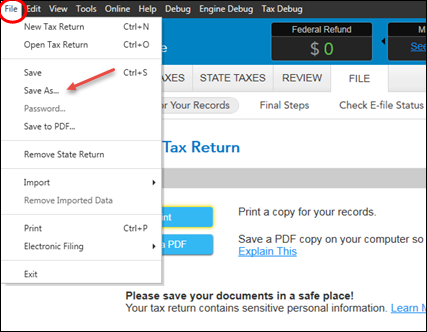 Select Online and Check for Updates.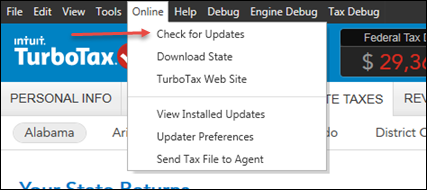 Go to Federal Taxes tab (if using the Home and Business Product, go to the Personal tab) and then select the Other Tax Situations tab 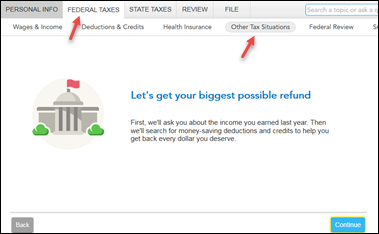 On the Other Tax Situations screen, scroll down to Other Tax Forms and next to Amend a Return, select the Start button.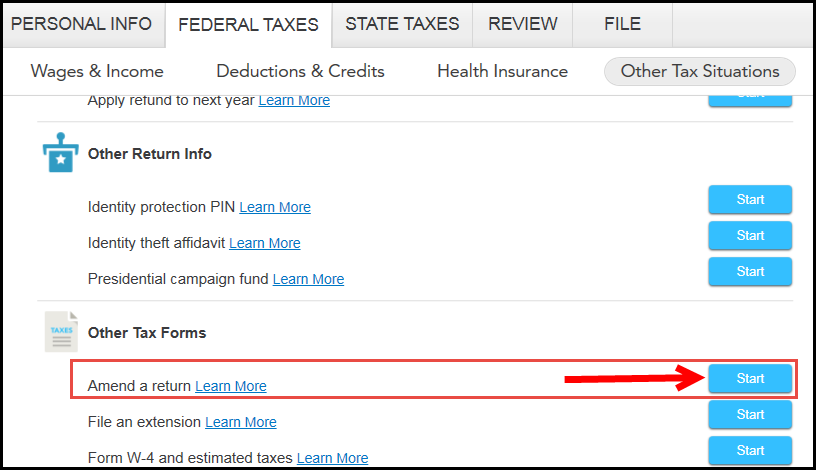 Start to Amend Your Return:On the We’ll help you change (amend) your return screen, click Continue. 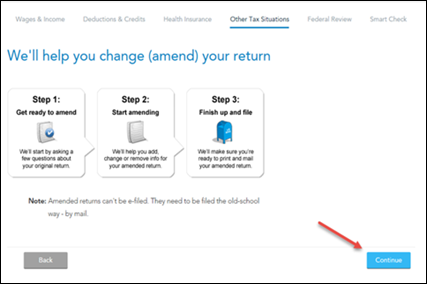 On the Did you already file your return? screen, select Yes, I’ve already filed my return.Also select I was contacted by TurboTax and told I may need to amend for some other reason, then click Continue.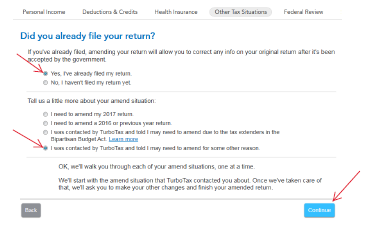 On the Tell Us Which Returns You Want to Amend screen, select I want to amend only my federal or only my state return.  Select Amend my Iowa return.  Then select Continue. 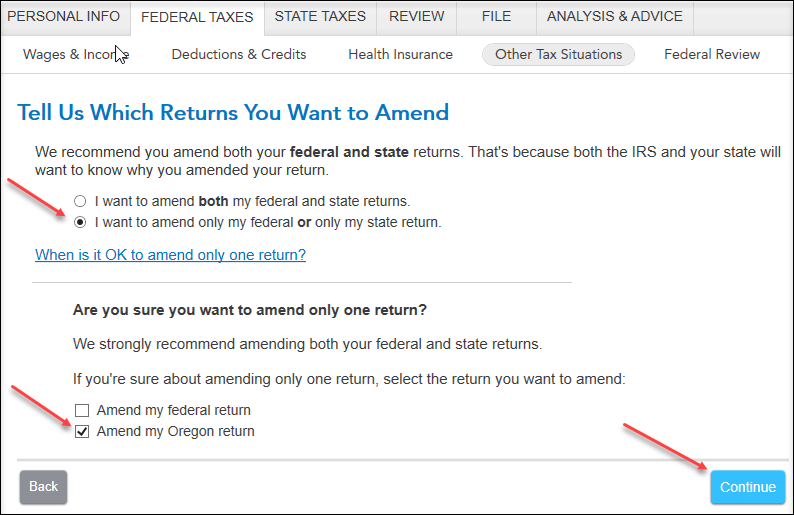 Scroll to the bottom of the What do you need to change on your return?  screen, and select Update next to State Return.  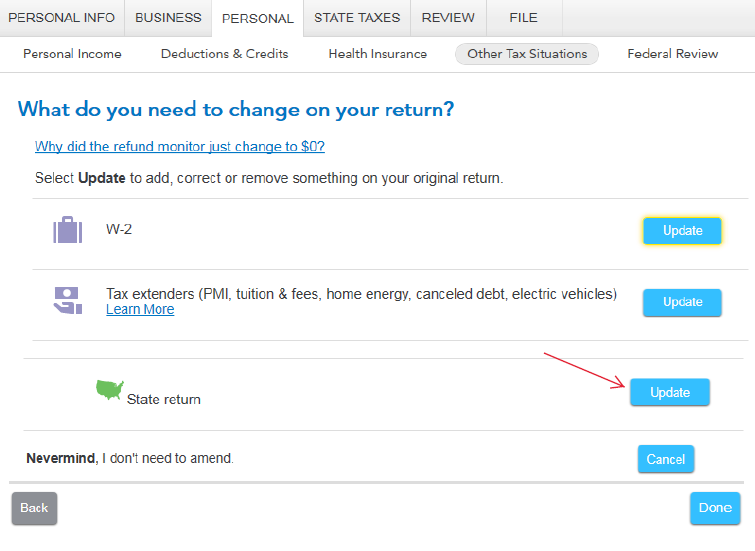 On the Let’s work on your state return screen, select Continue. Select your Oregon return to Edit. and Continue on the Your 2018 Oregon Return screen. 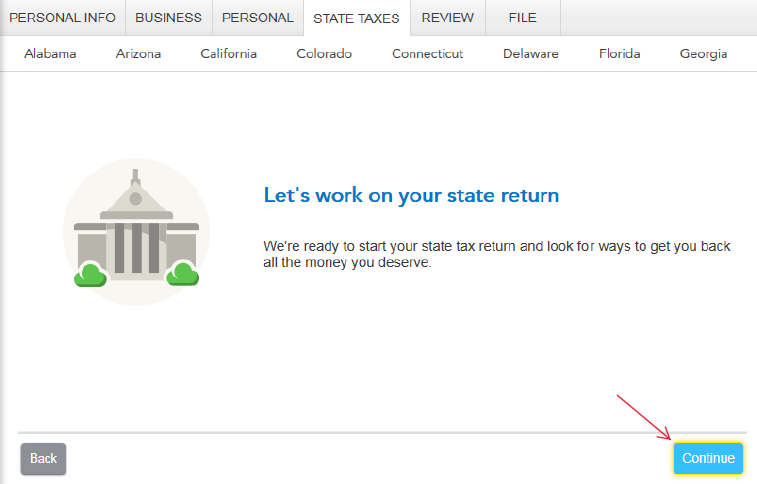 On the Let’s Amend Your Oregon Return, select Yes, let’s amend and get it done.  Then select Continue and Continue on the Additional Information screen. 
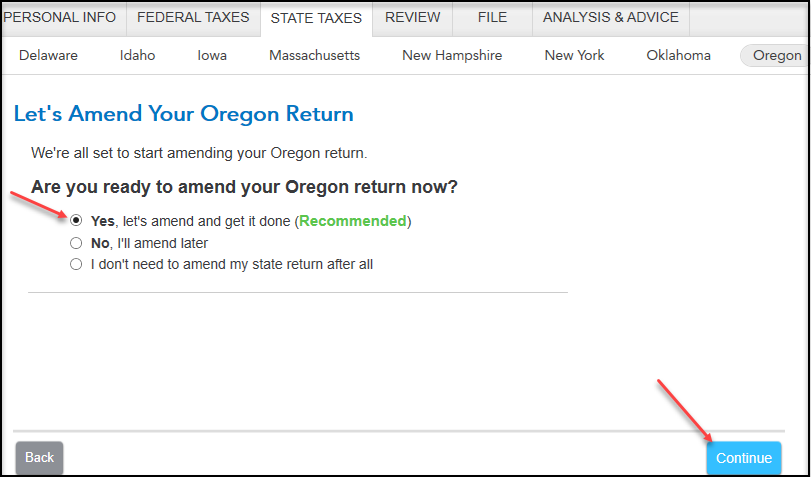 On the About Your Oregon Amended Return screen, type the following explanation:  “The originally filed Oregon return overstated the amount reported on Schedule OR-A, Itemized Deductions, Line 5, state and local income tax. The amended return corrects the state and local income taxes and correctly reports Oregon income tax due.” Then, select Continue.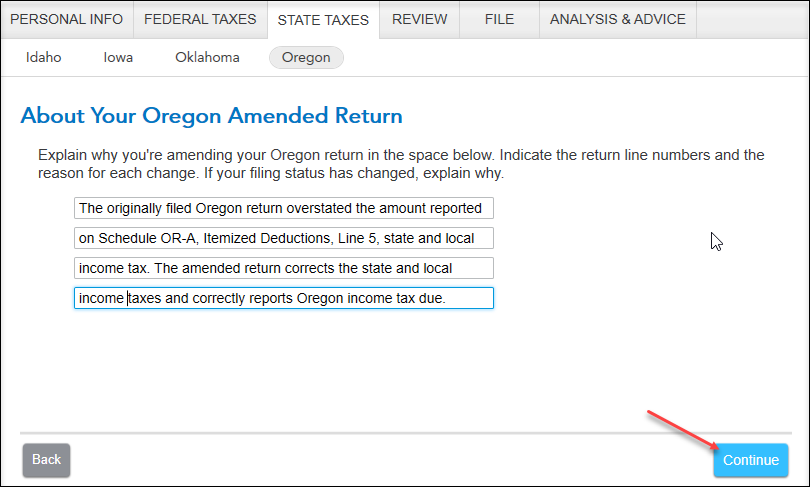 On the Confirm Your Previous Oregon Refund or Tax Paid screen, confirm the previous refund or payment. Then, select Continue.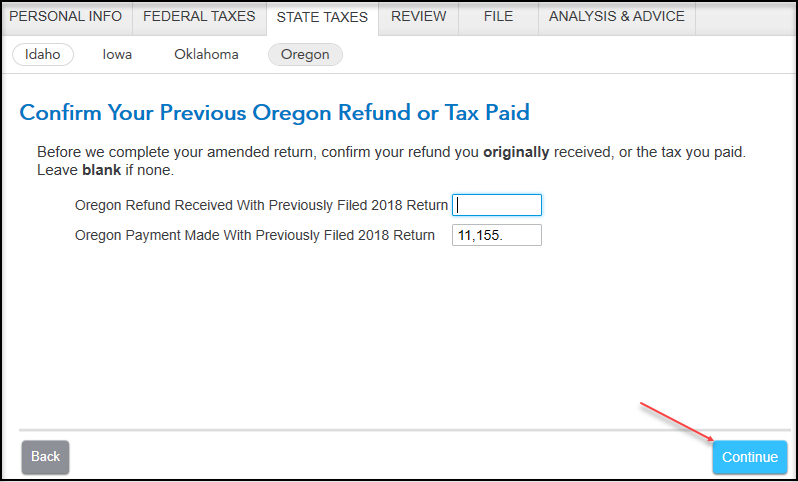 On the Let’s Make Sure You’re Ready to Review screen, select Yes, I’ve entered everything and let’s review.  Then, select Continue.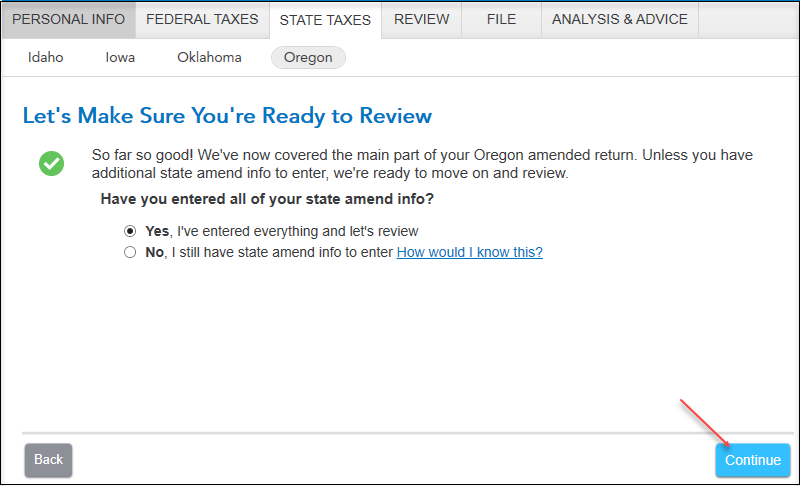 On the Your 2018 Oregon taxes are ready for us to check screen, select Let’s check it over. and complete all final state review questions, if any.   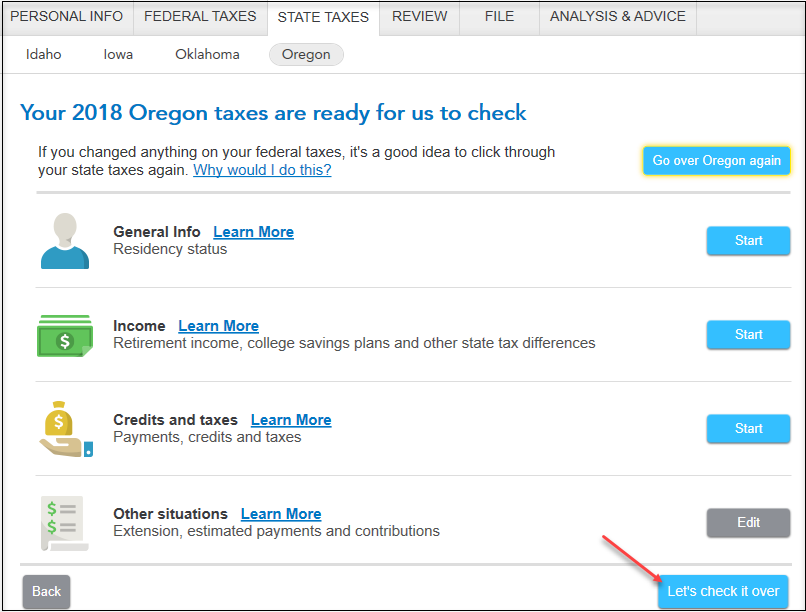 On the Smart Check Complete screen, select Continue.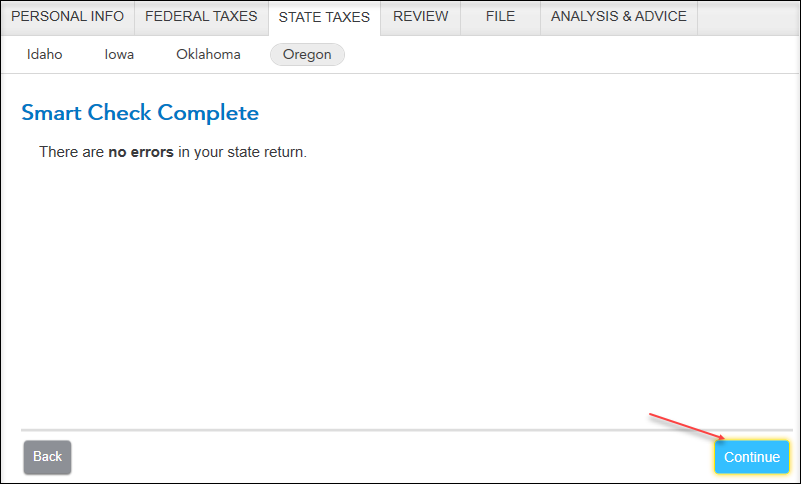  On the You’re Done with 2018 Oregon screen, select Done With States. 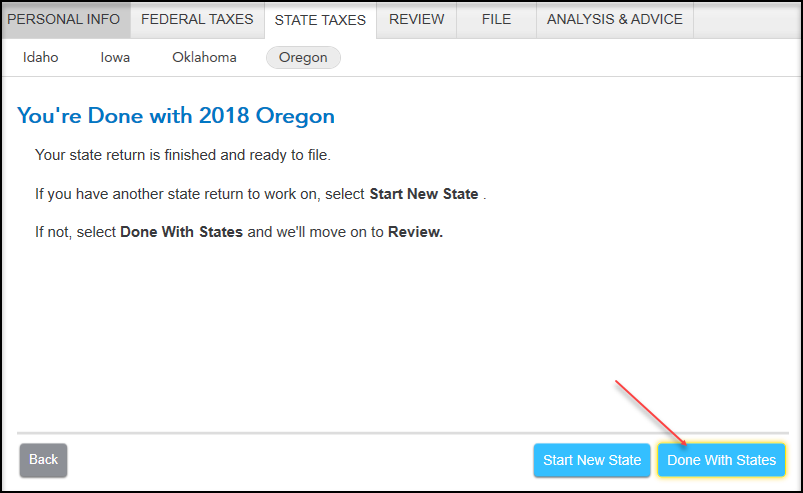 On the Let’s make sure your taxes are correct screen, select Continue. 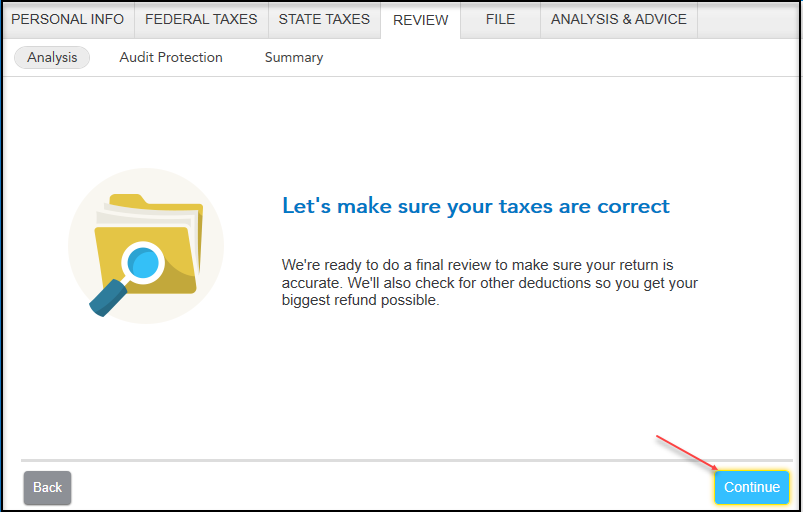 On the Let’s Check These Entries screen, select Check Entries 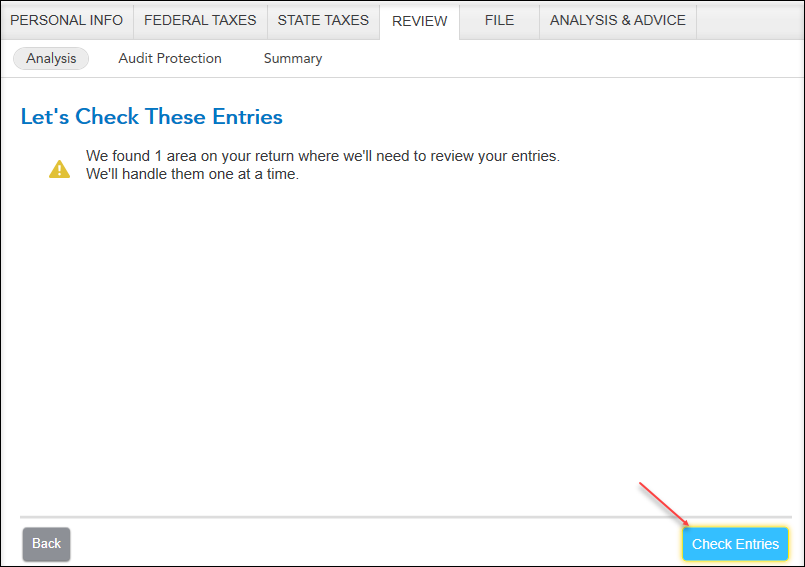 On the We Won’t Be Able to E-file Your Return screen, select Continue.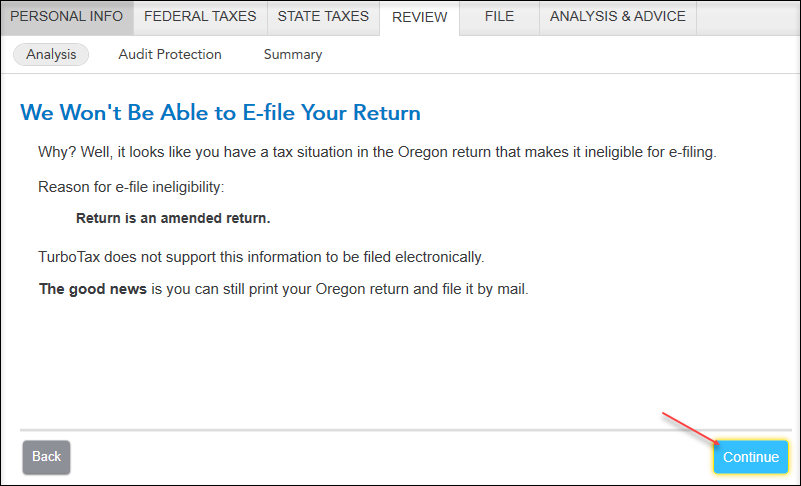 On the Run State Review Again screen, select Done with Review.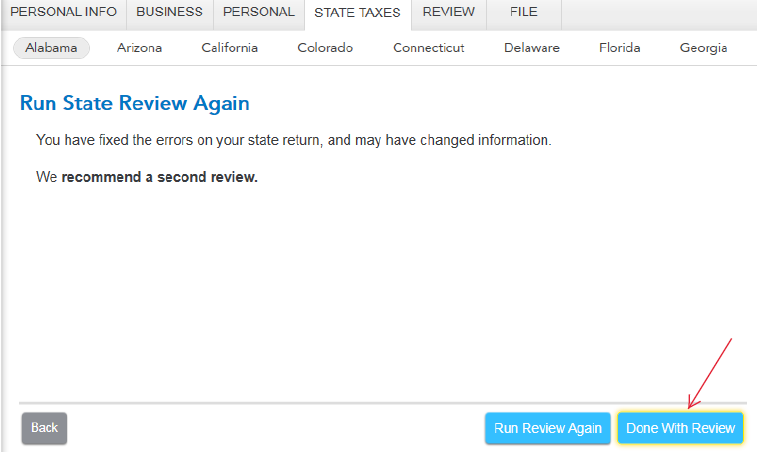 You are now ready to print your return to file.  On the You’re Done! Print and Mail Your Returns screen, select Print Return.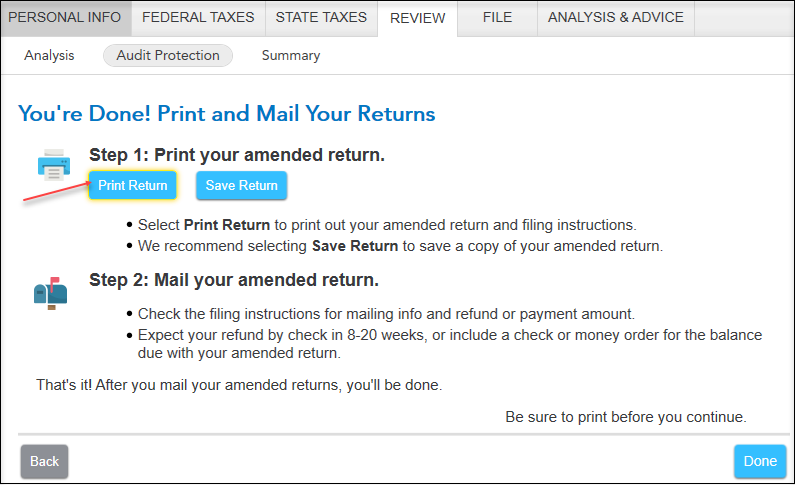 On the Form Selection window, select All official forms required for filing, check the box for your Oregon return. Then, select Preview Print Copy.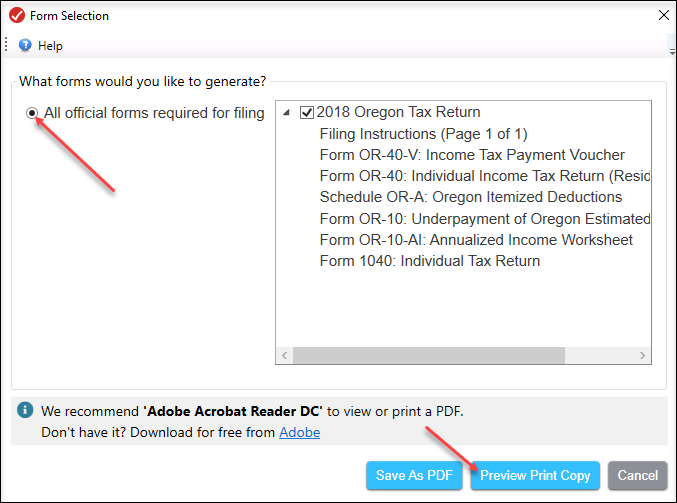 On the Print Preview screen, select the Printer Icon to print your forms.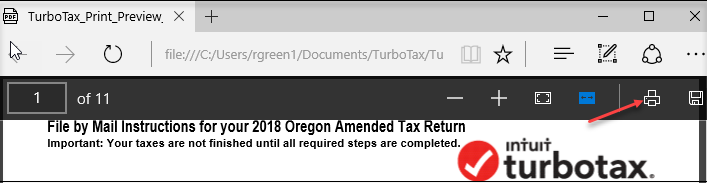 After printing your return, follow the File by Mail Instructions for you 2018 Oregon Amended Tax Return:  Mail the amended return along with the balance due to:  Oregon Department of Revenue P.O. Box 14720Salem, OR 97309-0463Be sure to print out an extra copy to keep for your files.